丹阳市人民医院女性康复中心家具招标要求一、项目名称、内容及要求：1. 名称：女性康复中心家具；2. 招标编号：DRY-CG-20220012；3. 预算：48570元。二、投标人的资格要求：1. 满足《中华人民共和国政府采购法》第二十二条规定；2. 有效期内的营业执照；3. 其他条件：（1）具有独立订立合同的能力；（2）未处于被责令停业、投标资格被取消或者财产被接管、冻结和破产状态；（3）企业没有因骗取中标或者严重违约以及发生重大工程质量、安全生产事故等违法、违规问题、被有关部门暂停投标资格并在暂停期内的：（4）企业的资质类别、等级和项目负责人的资质满足要求；（5）资格审查申请书中的重要内容没有失实或者弄虚作假；（6）符合法律、法规规定的其他条件。三、供货要求：1. 合同签订后10天内全部货物安装到位；2. 质保期：壹年；3. 货物清单见附件《家具清单及定制式样》。四、供应商投标报价:1.  报价应包含所有货物款、运输费、安装费、税费。五、付款方式：1. 付款方式：货物验收合格后，于2个月内支付货款90%，余款1年内付清。六、招标时间及地点：招标方式：公开招标；开标时间：遵照院方通知；招标地点：院内会议室。七、报名时间:1. 报名时间：2022年4月 26 日至2022年5月6 日(节假日除外）；上午8:00-11:00  下午2:00-5:00；报名地点：丹阳市教育印刷厂三楼丹阳市人民医院采购中心；联系人：严先生；联系电话：0511-86553123   18252941978。八、投标人报名时提交材料:1. 营业执照复印件（复印件盖公章）；2. 法人授权委托书及被授权人身份证复印件，法人参加报名的提供法人身份证复印件。丹阳市人民医院2022年 4月 26日附件：家具清单及定制式样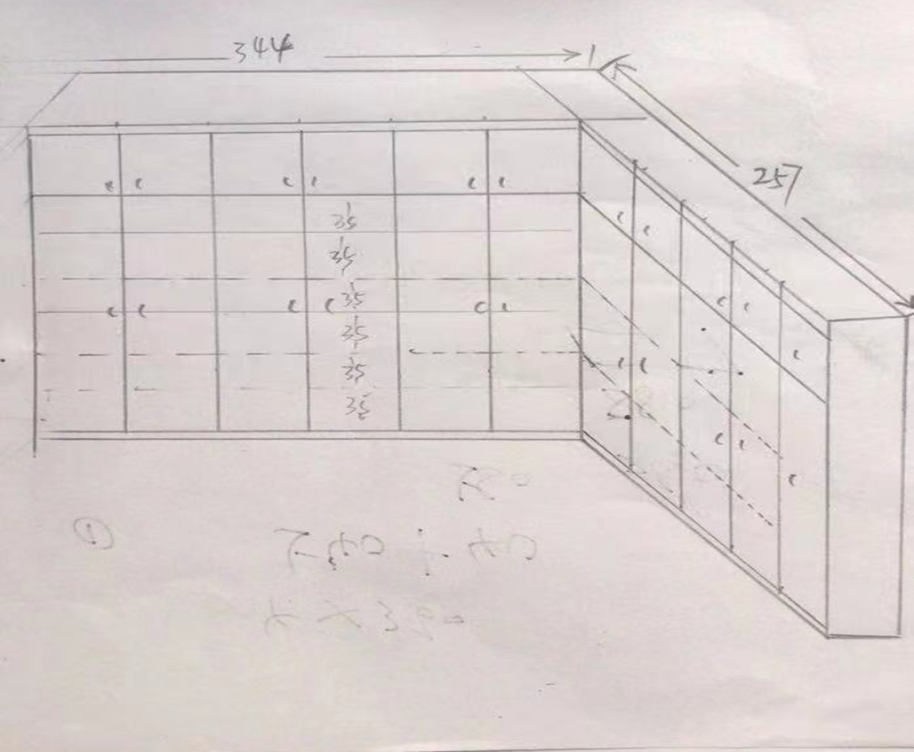 图1 ：库房储物柜式样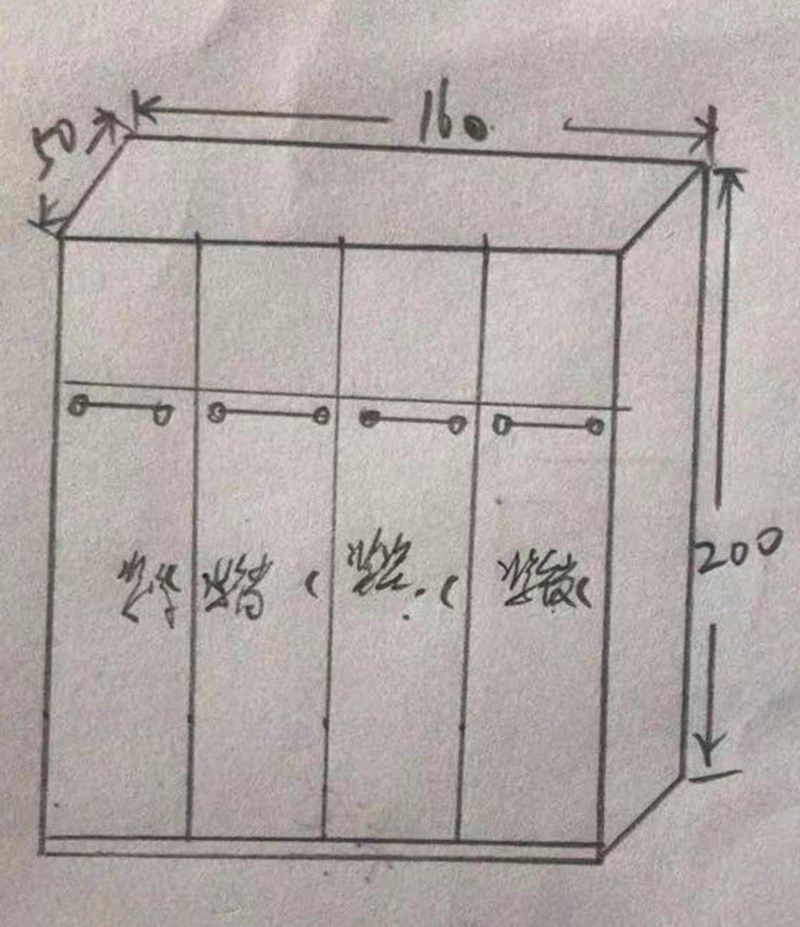 图2：更衣柜（带锁），2组式样，单组为2门序号品名规格数量单位单价金额备注1尿布更换台800*620*920mm1张2婴儿车粉色1辆3哺乳椅1张4沙发真皮单人2张VIP间5茶几1张VIP间6瑜伽垫10个7瑜伽室镜子宽4.4米，高2米1组拼接8办公桌椅桌长1.2米，宽0.6米，革面椅2套9钢制更衣柜3门1组3组10铁皮文件柜中二斗（900×40×1.85）2组11讲台70×50×1051个12折叠桌2人位10组13折叠椅1人位20张14木质储物柜见图11组15矮柜150*40*45mm1组瑜伽房16木质更衣柜见图210组带锁，2门5组，3门1组，4门4组17合计合计合计合计合计